   Listen and circle the right answer: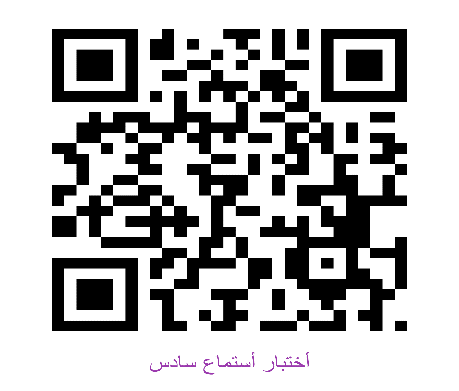 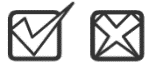    Write      or      : 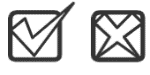   Audio: https://youtu.be/8kyqRntP42M Audio Script: Audio: https://youtu.be/8kyqRntP42M   Forms: https://forms.office.com/Pages/ShareFormPage.aspx?id=b4OQU5QpqkK9sELnf3f9C84PUFGeBGBFuY4-jPdGsvZURDhXQVRRUU9IVDE3SjZXM0NZUEtKMFhMUS4u&sharetoken=T3dzOiuIUUc1LDGxHa1Tالمملكة العربية السعوديةالمملكة العربية السعودية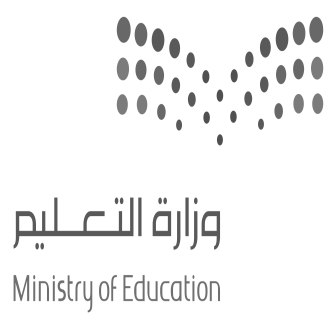 المادة:المادة:اللغة الانجليزية (شفوي)اللغة الانجليزية (شفوي)وزارة التعليموزارة التعليمالصفالصفالسادس الابتدائيالسادس الابتدائيالادارة العامة للتعليم ب_______الادارة العامة للتعليم ب_______التاريخ:التاريخ:/11/1444 هـــ/11/1444 هـــمدرسة________الابتدائيةمدرسة________الابتدائيةالزمن:الزمن:نصـف ساعةنصـف ساعةاختبار نهاية الفصل الدراسي الثالث – الدور الأول للعام الدراسي1444 هـــــــاختبار نهاية الفصل الدراسي الثالث – الدور الأول للعام الدراسي1444 هـــــــاختبار نهاية الفصل الدراسي الثالث – الدور الأول للعام الدراسي1444 هـــــــاختبار نهاية الفصل الدراسي الثالث – الدور الأول للعام الدراسي1444 هـــــــاختبار نهاية الفصل الدراسي الثالث – الدور الأول للعام الدراسي1444 هـــــــاختبار نهاية الفصل الدراسي الثالث – الدور الأول للعام الدراسي1444 هـــــــاختبار نهاية الفصل الدراسي الثالث – الدور الأول للعام الدراسي1444 هـــــــاختبار نهاية الفصل الدراسي الثالث – الدور الأول للعام الدراسي1444 هـــــــاختبار نهاية الفصل الدراسي الثالث – الدور الأول للعام الدراسي1444 هـــــــاختبار نهاية الفصل الدراسي الثالث – الدور الأول للعام الدراسي1444 هـــــــالاستماع 5التحدث 5المجموع 10أسم الطالبالفصلسادس /سادس /رقم الكشف  رقم الكشف  This year Amal likes science. Last year she liked   art – math – history   . What should you do to live a healthy life?        I should    eat – sleep – get up   early.I want some chocolate. I’m going to the  supermarket – candy store – candy shop   . Why are you here?  Because I want to learn   swimming – Chinese – English   .Where are you going?I’m going to  Abha – Dubai – Tokyo  .Where is the post office?Go straight and you’ll find it on your   right - left – corner  .The school starts at  6:00 – 7:30 – 8:30  .My   cat - mother – sister   followed me to school.The sweater is 90 SAR.                  (               )The boy wants to eat chicken.      (               )We Can 3Are you ready. Listen and circle the right answerResources Teacher: This year Amal likes science.                 Last year she liked art.Unit 9 - Page 205Grammar in ActionAudio CD8 trick 20Teacher: What should you do to live a healthy life?        Boy: I should get up early.  Unit 10- Page 74Finding Out TimeAudio CD4 trick 05 Girl: I want some chocolate            I’m going to the candy store.Unit 11– Page 222Grammar in ActionAudio CD8   trick 37Teacher: Why are you here?Boy: Because I want to learn English.Unit 12 – Page 232Reading and Writing Audio CD8 trick 47Boy1:  Where are you going?Boy2: I’m going to Dubai.  Boy1: What are you going to do there?Boy2: I’m going to shop.Unit 12 – Page 90Finding Out TimeAudio CD4 trick 30 Girl 1: Excuse me?           Girl 2: Yes.Girl 1: Where is the post office?Girl 2: Go straight and you’ll find it on your left.Girl1: Thank you.              Girl2: you’re welcome.Unit 11 – Page 83Challenge timeAudio CD4 trick 19Girl: Hi! Let me introduce my school. The name of my    school is Riverview Elementary School. Our school starts at eighty thirty. Our school has a school busUnit 9 – Page 204Finding Out TimeAudio CD8 trick 19 Teacher: My sister followed me to school.Unit 10 – Page 77Challenge timeAudio CD4 trick 10Boy1:  Can I help you?Boy2: Yes, please. I want a sweater.Boy1: Which one? This one?Boy2: Yes, thanks. How much is it?Boy1: It’s sixty SAR              Boy2: Here you goUnit 10– Page 81Challenge timeAudio CD4 trick 17 Boy1:  Good evening. What would you like to eat?Boy2: Hi. What do you have?Boy1: Beef or fish?             Boy2: Beef and rice, please.Boy1: Here you go             Boy2: Thank you.Well done. You’ve finished. Bye!Unit 12 – Page 228Finding Out TimeAudio CD8 trick43